                          Межрегиональный форум 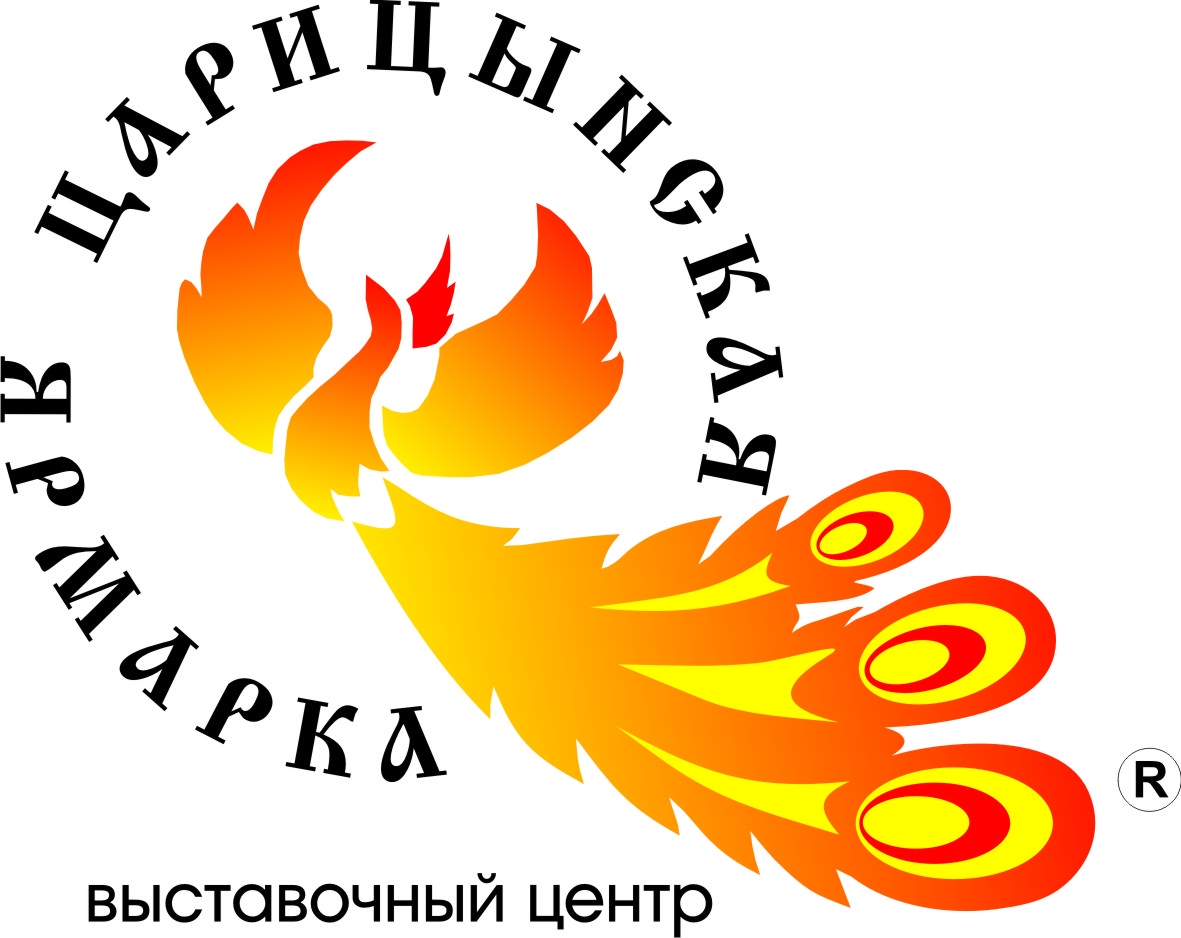 ПРОМЫШЛЕННОСТЬ. ИННОВАЦИИ.                   ТЕХНОЛОГИИ.  12-14 ноября 2013 года                                                                              Волгоград                                                                                             Дворец  спорта профсоюзовОрганизатор выставки: Выставочный центр «Царицынская ярмарка»Поддержка выставки: Правительство Волгоградской области;                                Министерство промышленности и торговли Волгоградской области;                                НП «Совет директоров предприятий и организаций Волгоградской области;                                 «Союз промышленников и предпринимателей Волгоградской области;                                 ГБУ «Волгоградский центр энергоэффективности»;Тематика экспозиции: Уважаемые господа!Приглашаем Вас принять участие в форуме-выставке«Промышленность. Инновации. Технологии»Межрегиональный форум – выставка «Промышленность. Инновации. Технологии» будет проводиться  в г. Волгограде с 12 по 14 ноября 2013 года. Цель форума: максимальное привлечение внимания к промышленному потенциалу Южного Федерального Округа, продвижения новейших достижений в производственном секторе экономики, установления взаимовыгодных межрегиональных торгово-экономических связей, привлечения и успешной реализации инвестиционных проектов, направленных на проведение модернизации производств и рост основных экономических показателей. Форум будет состоять из пленарного заседания, рабочих сессий и выставочной экспозиции. Работу форума откроет выставочная экспозиция, которая продемонстрирует новейшие достижения в области энергетики, энергосбережения, энергоэффективных технологий, машино- и станкостроения, производства инструмента и оснастки для всех отраслей промышленности и будет способствовать установлении взаимовыгодных международных и межрегиональных торгово-экономических связей.Площадка форума объединит промышленников, бизнесменов, представителей органов государственной власти и научных кругов, делегаций других регионов России и федеральных органов власти.Будем рады видеть Ваше предприятие в качестве участника нашем форуме!Горно-металлургический комплексМашиностроениеПромышленное оборудование и материалыЛитейное производствоСварка и тепловая резка, технологии и оборудование.Лазерная техника и технологии.Химия и новые материалыПромышленный дизайн.ДефектоскопияОхрана труда и экологическая безопасностьЭнергетика и электротехникаЭнергосбережение и энергоэффективностьСырье и энергоносителиАСУ, КИПиА, средства связи и диагностическое оборудованиеIT компании, компьютерное оборудование, софтПрограммное обеспечение, САПРИзмерительная техника, машины и приборы Лизинговые компании и финансовые группыИнвестиционные проектыРуководитель выставки: Андреева Ирина Координатор выставки: Сурова ВикторияHttp://www.zarexpo.ru  E-mail: i.andreeva@zarexpo.ru, vika@zarexpo.ru ВЦ «ЦАРИЦЫНСКАЯ ЯРМАРКА» Россия, 400005, Волгоград, пр.  Ленина, 65, Тел./факс: (8442) 26-50-34, 23-44-888-909-381-07-51